Фотоотчет по занятию с методической разработкой.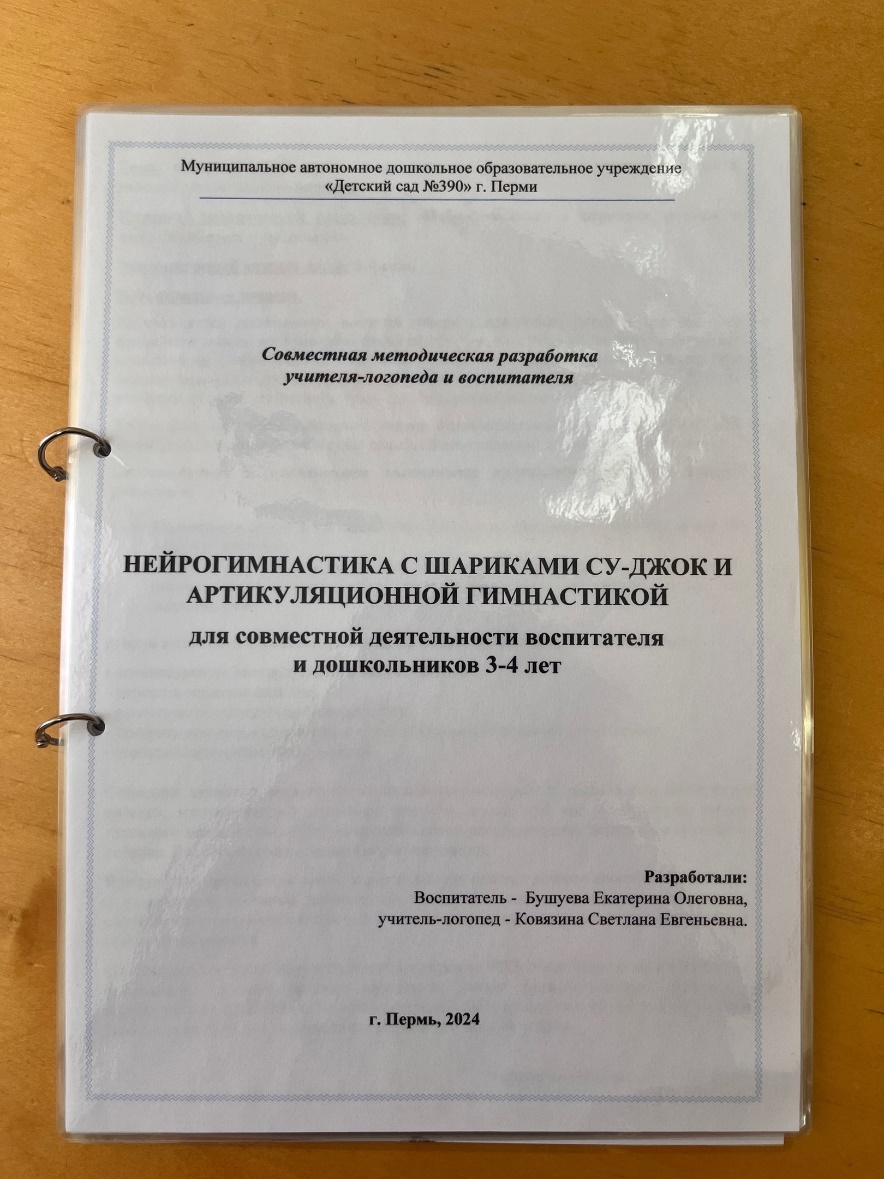 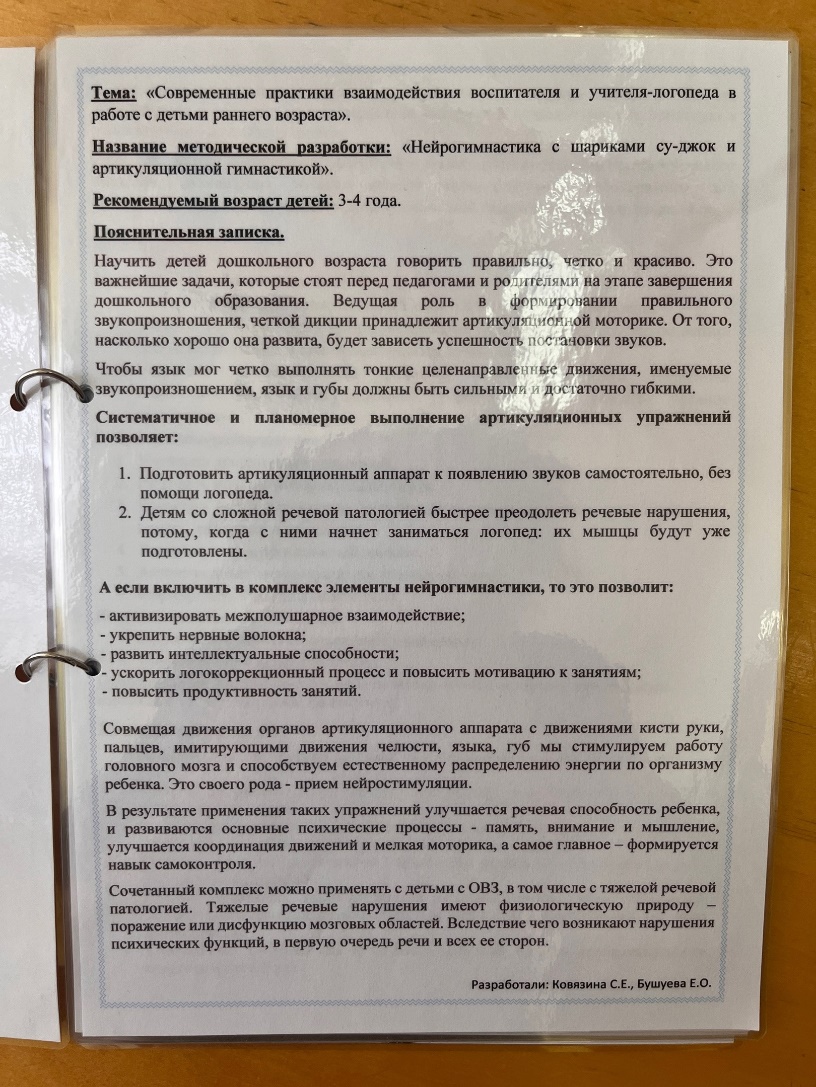 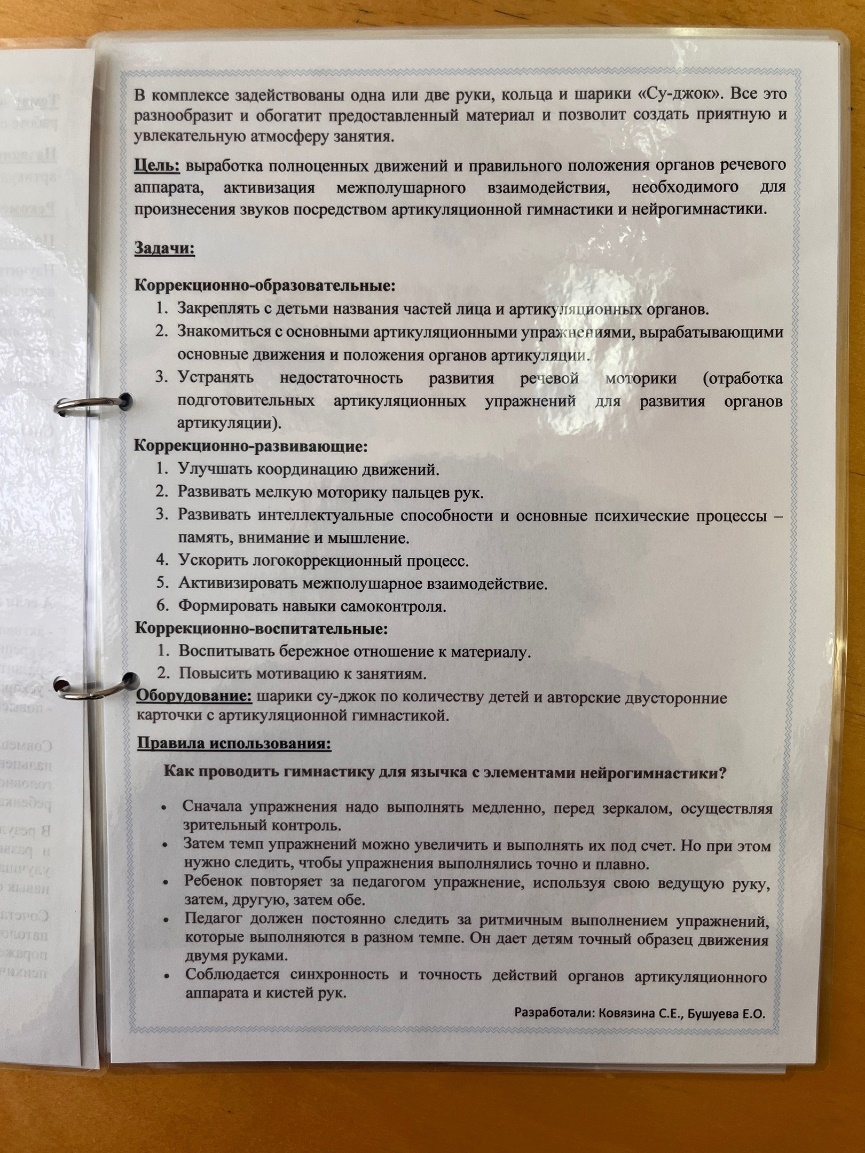 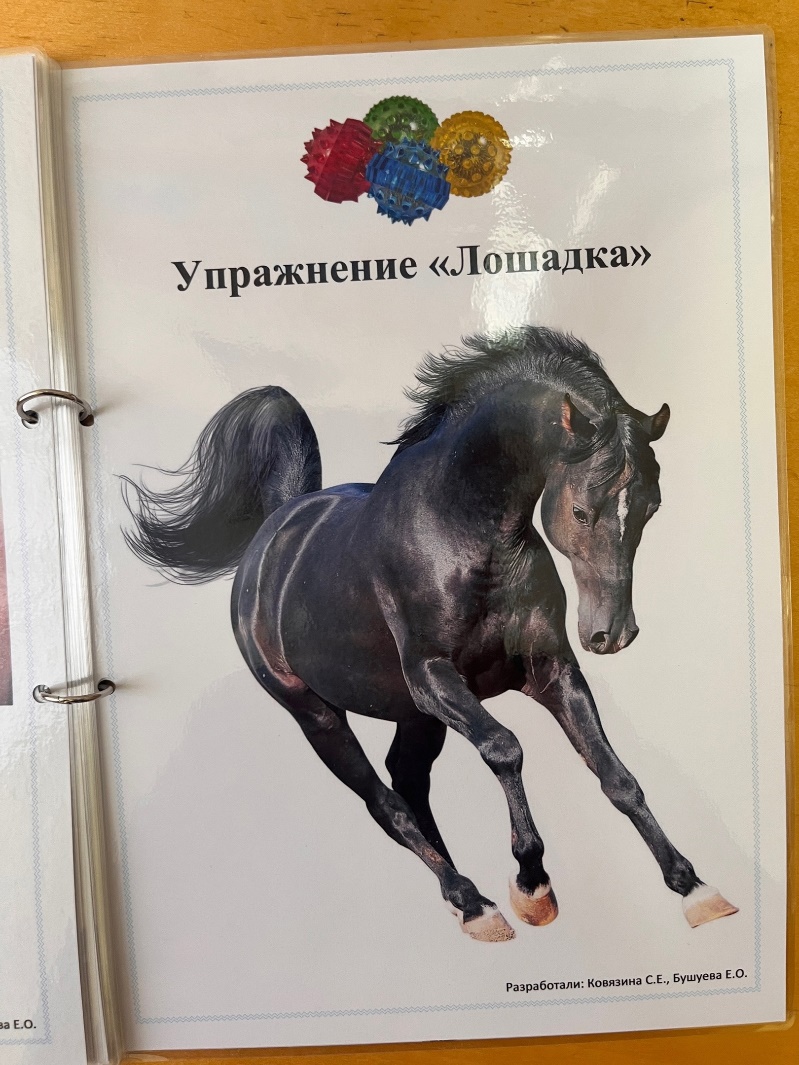 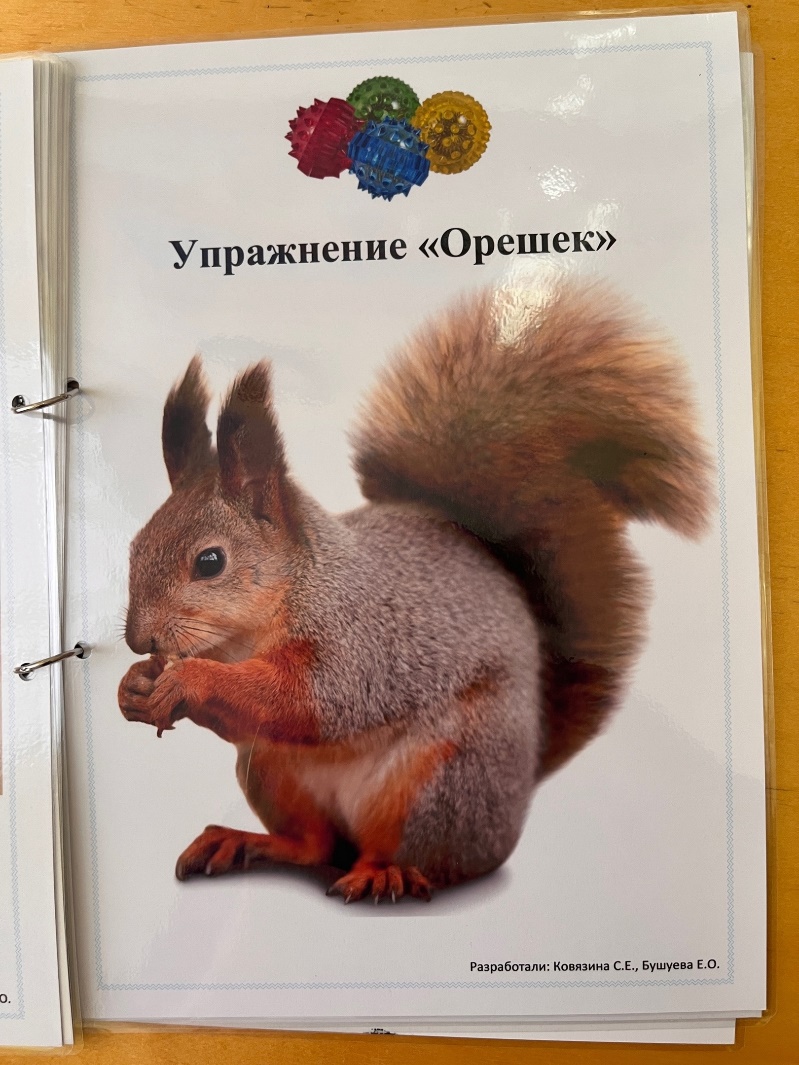 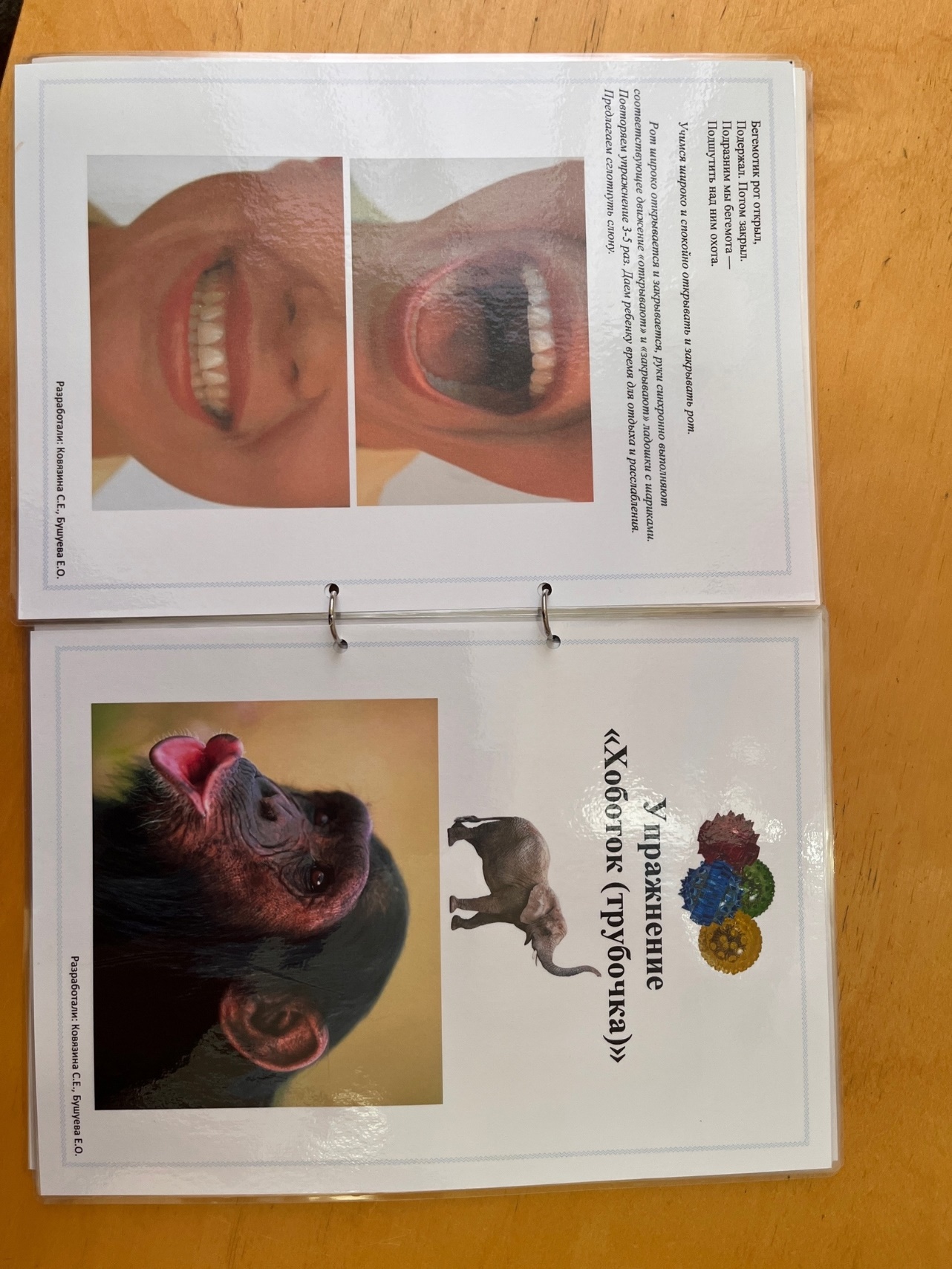 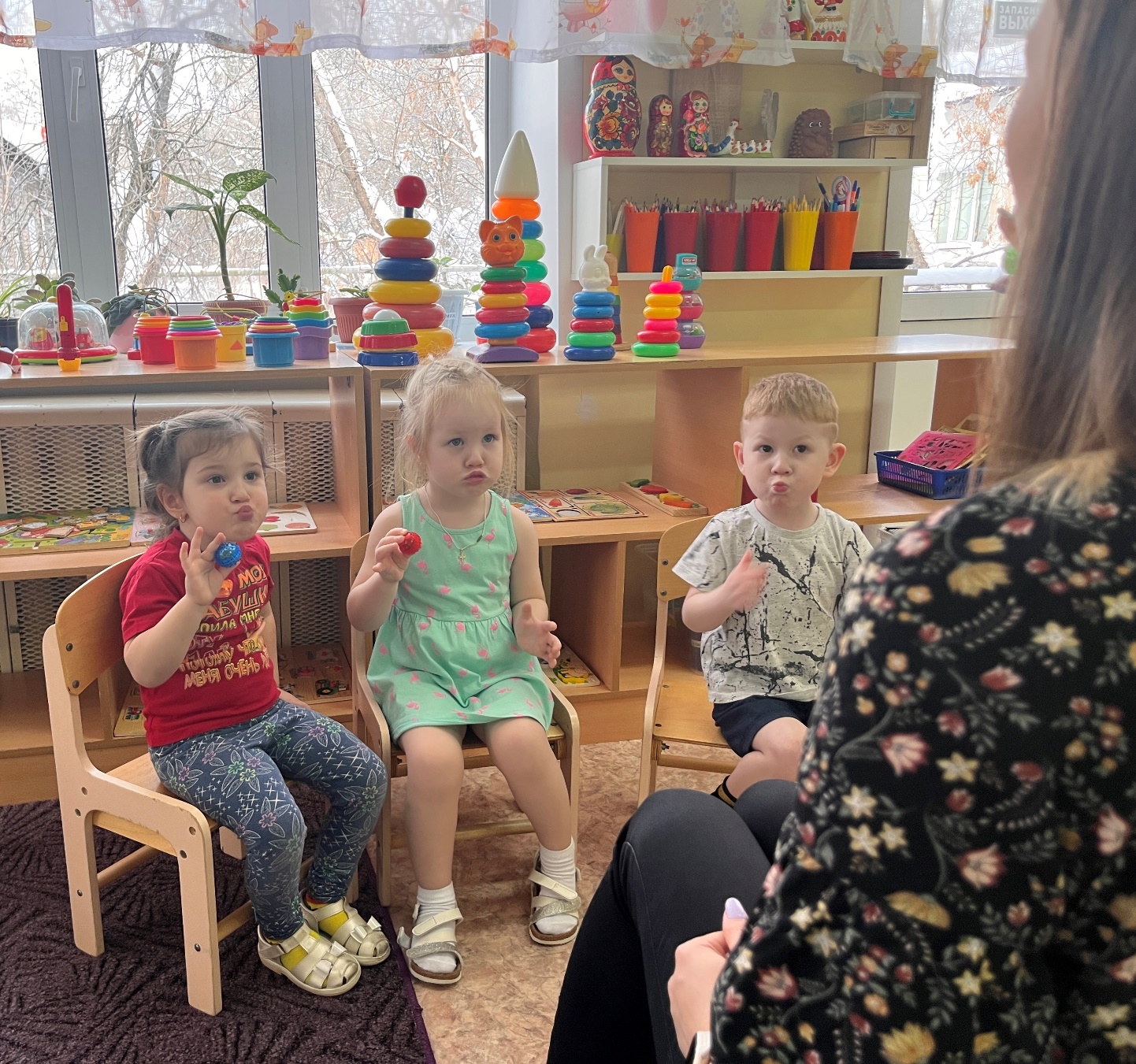 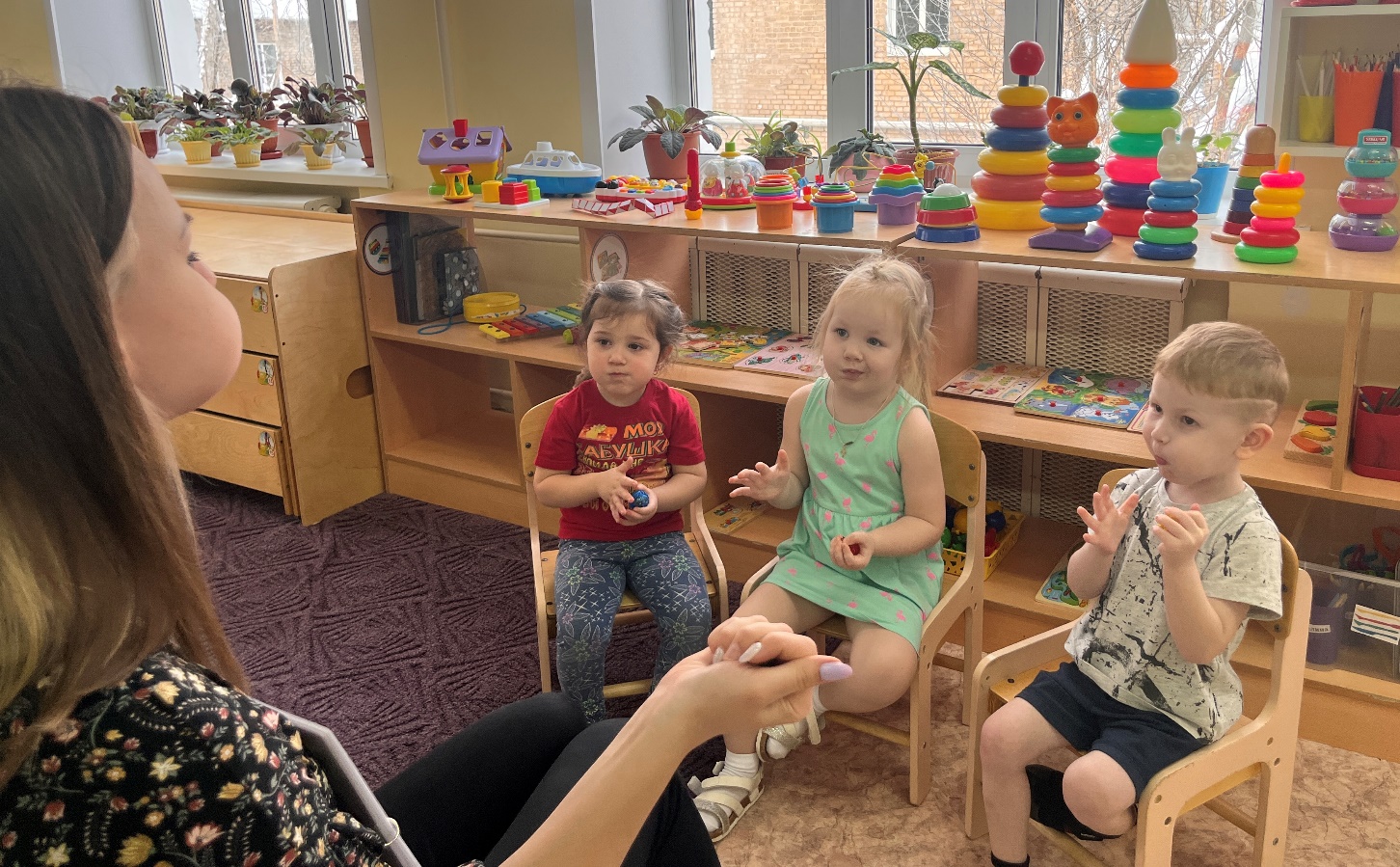 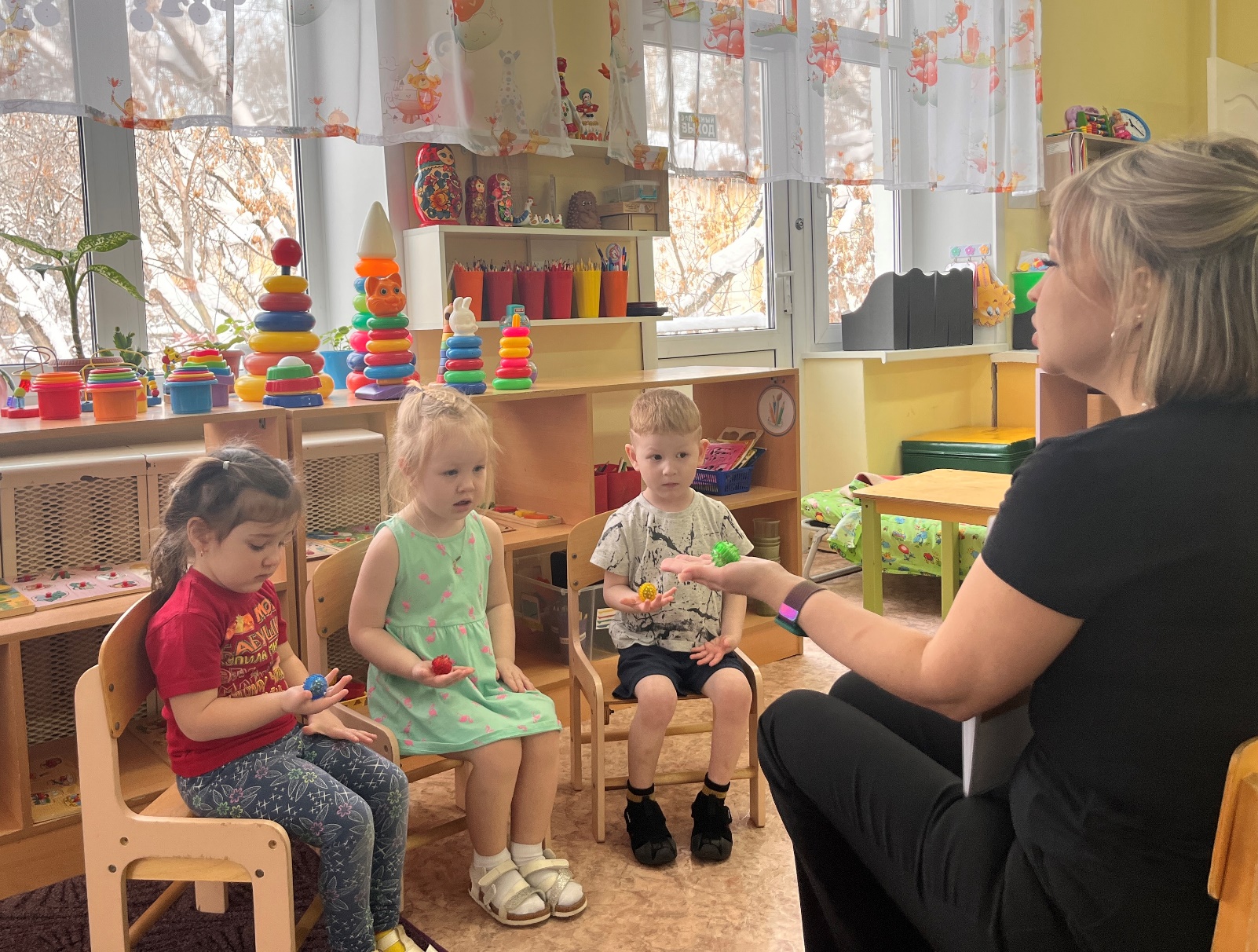 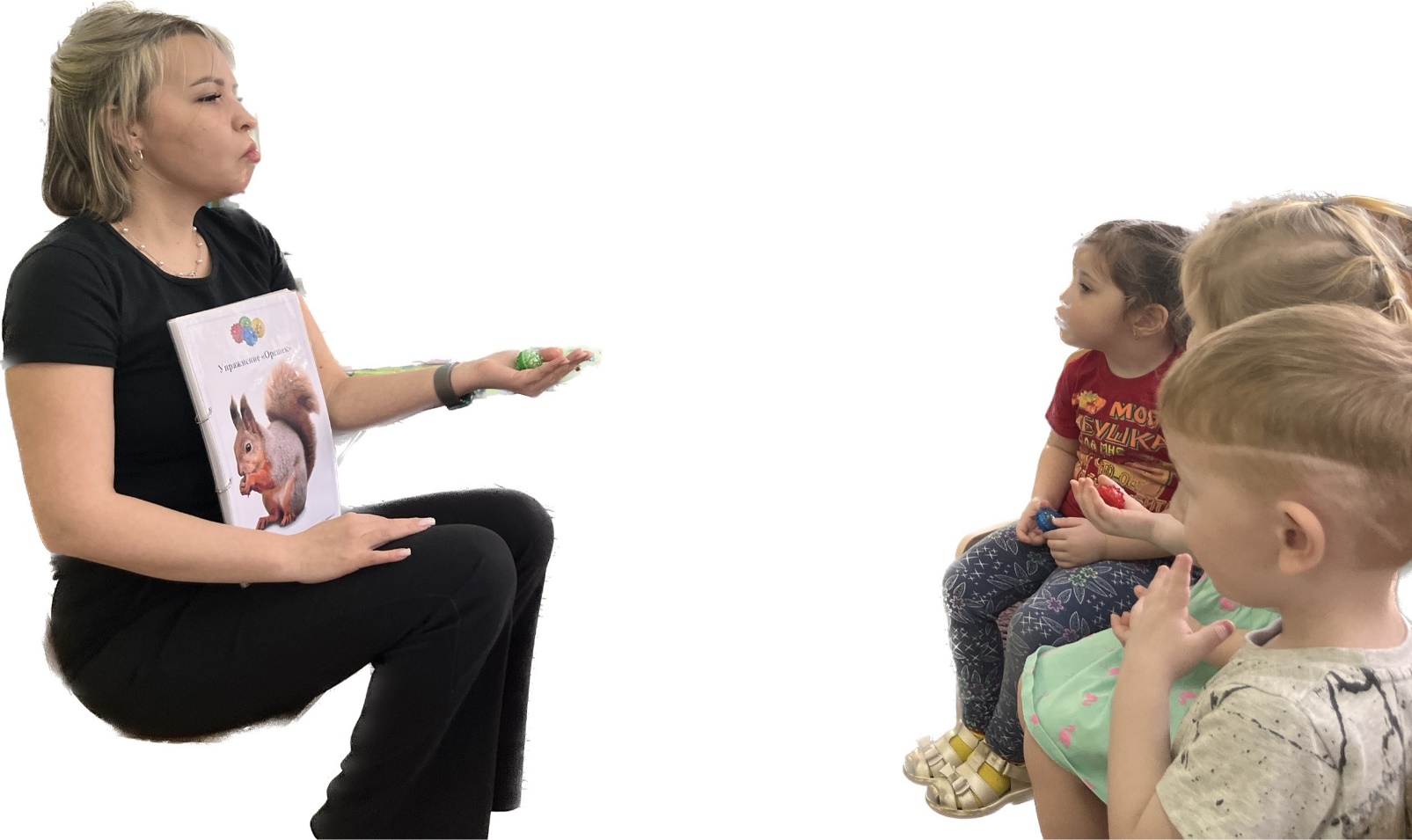 